РЕШЕНИЕ                       с. Старый Куклюк				КАРАР№  86                                           				  «03» апреля 2023 г.О внесении изменений в Порядок принятия решения о применении к депутату, члену выборного органа местного самоуправления, выборному должностному лицу местного самоуправления Старокуклюкского сельского поселения Елабужского муниципального района Республики Татарстан  мер ответственности за представление недостоверных или неполных сведений о своих доходах, расходах, об имуществе и обязательствах имущественного характера, а также о доходах, расходах, об имуществе и обязательствах имущественного характера своих супруги (супруга) и несовершеннолетних детей, если искажение этих сведений является несущественным, утвержденный решением Совета Старокуклюкского сельского поселения Елабужского муниципального района от 07 сентября 2020 года N 194В соответствии с законами Республики Татарстан от 31 декабря 2022 года                                  № 109-ЗРТ «О внесении изменений в Конституцию Республики Татарстан»,                      от 26 января 2023 года № 1-ЗРТ «О внесении изменений в Конституцию Республики Татарстан», Уставом муниципального образования «Старокуклюкское сельское поселение Елабужского муниципального района  Республики Татарстан», принятый решением Совета Старокуклюкского сельского поселения Елабужского муниципального района  Республики Татарстан от 08.12.2012 г.  № 54, Совет Старокуклюкского сельского поселения Елабужского муниципального района  РЕШИЛ:1. Внести в Порядок принятия решения о применении к депутату, члену выборного органа местного самоуправления, выборному должностному лицу местного самоуправления Старокуклюкского сельского поселения Елабужского муниципального района Республики Татарстан мер ответственности за представление недостоверных или неполных сведений о своих доходах, расходах, об имуществе и обязательствах имущественного характера, а также о доходах, расходах, об имуществе и обязательствах имущественного характера своих супруги (супруга) и несовершеннолетних детей, если искажение этих сведений является несущественным, утвержденный решением Совета Старокуклюкского сельского поселения Елабужского муниципального района от 07 сентября 2020 года N194 следующие изменения:1.1. В абзаце 2 пункта 3 Порядка слова «Президента Республики Татарстан» заменить словами «Главы (Раиса) Республики Татарстан» (далее – Раис Республики Татарстан)»;1.2. В пункте 4 Порядка слова «Президента Республики Татарстан» заменить словами «Раиса Республики Татарстан»;1.3. В абзаце 2 пункта 5 Порядка слова «Президента Республики Татарстан» заменить словами «Раиса Республики Татарстан»;1.4. В абзаце 1 пункта 6 Порядка слова «Президента Республики Татарстан» заменить словами «Раиса Республики Татарстан»;1.5. В абзаце 1 пункта 7 Порядка слова «Президента Республики Татарстан» заменить словами «Раиса Республики Татарстан»;1.6. В абзаце 3 пункта 7 Порядка слова «Президента Республики Татарстан» заменить словами «Раиса Республики Татарстан»;1.7. В абзаце 1 пункта 11 Порядка слова «Президенту Республики Татарстан» заменить словами «Раису Республики Татарстан».2. Опубликовать настоящее решение в газете «Новая Кама», газете «Алабуга Нуры»  и на Официальном портале правовой информации Республики Татарстан в информационно-телекоммуникационной сети Интернет, а также разместить на официальном сайте: городелабуга.рф.3. Настоящее решение вступает в силу со дня его официального опубликования.4. Контроль за исполнением настоящего решения оставляю за собой.Председатель                                                                        А.Б. БахметовСОВЕТ СТАРОКУКЛЮКСКОГО СЕЛЬСКОГО ПОСЕЛЕНИЯ ЕЛАБУЖСКОГО МУНИЦИПАЛЬНОГО РАЙОНА РЕСПУБЛИКИ ТАТАРСТАН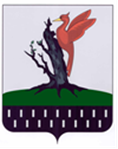 ТАТАРСТАН  РЕСПУБЛИКАСЫ АЛАБУГА  МУНИЦИПАЛЬ РАЙОНЫ ИСКЕ КУКЛЕК АВЫЛ ЖИРЛЕГЕ СОВЕТЫ